GPS BushnellСерия BACKTRACK D-TourGPS становится ещё проще!Bushnell представляет новую модель GPS, это BackTrack D-TOUR. С памятью на пять точек, вы сможете запомнить не только расположение кепминга и машины, а ещё и место где вчера хорошо ловилась рыба и грибную поляну. В дополнение к данным о расстоянии и направлении, D-TOUR включает в себя цифровой компас, часы, измеряет температуру, высоту,  координаты широты и долготы. Когда Вы вернётесь домой после своего приключения, Вы сможете с лёгкостью загрузить до 48 часов своего маршрута на  компьютер и поделиться им со своими друзьями. Благодаря своему малому весу и компактному корпусу, D-TOUR  быстро станет вашим карманным GPS.Характеристики:В комплект поставки входят: 1 D-TOUR GPS-устройство, 1 Инструкция, 1 USB-кабельРаботает на Windows (XP SP1 или выше) и MAC (10.4.9 или более поздняя версия)1 год ограниченной гарантииПогодозащищённый корпусПамять на 5 точекПоказывает время, температуру и высотуРасстояния в ярдах /милях или метрах / километрахКоординаты широты и долготыЗапись до 48 часов данных о маршрутеДоступный в красном или зеленом исполнении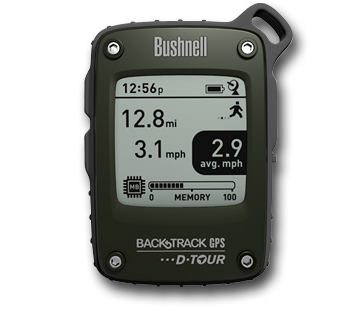 